Euroko, spol. s r. o., Hlavná 116, 079 01 Veľké KapušanyVýzva na predkladanie ponúkpre zákazku, na ktorú poskytne pre Euroko, spol. s r. o. verejný obstarávateľ 50 % a menej finančných prostriedkov na dodanie tovaruIdentifikácia prijímateľa, ktorý zadá zákazku  (ďalej len „zadávateľ zákazky“)Názov:  Euroko, spol. s r. o.Sídlo: Hlavná 116, 079 01 Veľké KapušanyIČO: 36591688IČ DPH: SK2021998286zapísaný v Obchodnom registri Okresného súdu Košice I, oddiel: Sro, vložka číslo: 16396/VŠtatutárny orgán:  Miklós Kozsár, konateľKontaktná osoba:  Miklós Kozsár, konateľ	 Tel.:  00421 905 932 050E-mail: kozsar@gmail.comAdresa hlavnej stránky zadávateľa zákazky: www.euroko.skNázov a adresa organizácie, ktorá na základe poverenia zadávateľa zákazky realizuje obstarávanie zákazky:Obchodné meno:  Ingreal DOMUS s.r.o.Adresa: P. O. Hviezdoslava 56/98, 079 01 Veľké Kapušany IČO: 366 869 56Tel: 	+421 566284012Kontaktná osoba: Ing. Blažej Nagyidai, mobil:   00421 905 835 810E-mail: info@ingrealdomus.skZatriedenie obstarávacieho subjektu:Osoba, ktorej poskytne verejný obstarávateľ 50 % a menej finančných prostriedkov na dodanie tovaru z NFPZadávateľ zákazky postupuje podľa kapitoly 3.1 a 3.6 Jednotnej príručky pre žiadateľov / prijímateľov k procesu a kontrole verejného obstarávania / obstarávania s účinnosťou od 15.06.2021.Názov zákazky:     Automatizácia výroby textilných výrobkov – Euroko, spol. s r. o.Druh zákazky:  tovarHlavné miesto dodania tovaru: Euroko, spol. s r. o., Hlavná 116, 079 01 Veľké Kapušany, okres Michalovce, Košický kraj, SlovenskoVýsledok verejného obstarávania Výsledkom obstarávania zákazky bude uzavretie Kúpnej zmluvy podľa § 409 a nasl. Obchodného zákonníka č. 513/1991 Zb. v znení neskorších predpisov (ďalej len “Kúpna zmluva“). Návrh Kúpnej zmluvy je v prílohe č. 4 tejto výzvy.Lehota na realizáciu zákazky : 12 mesiacov odo dňa nadobudnutia účinnosti zmluvy.Platobné podmienky:Cena za dodanie požadovaného predmetu zákazky, uvedená v ponuke bude vyjadrená v EUR so zaokrúhlením na dve desatinné miesta.Cena za dodanie predmetu zákazky musí byť stanovená podľa zákona NR SR č. 18/1996 Z. z. o cenách v znení neskorších predpisov, vyhlášky MF SR č. 87/1996 Z. z., ktorou sa vykonáva zákon NR SR č. 18/1996 Z. z. o cenách v platnom znení, prípadne podľa ekvivalentných príslušných právnych noriem platných v krajine sídla uchádzača.Navrhovaná cena musí zahŕňať všetky náklady a výdavky súvisiace s plnením predmetu zákazky/zmluvy a vynaložené a/alebo zabezpečené pri plnení jeho záväzkov v rozsahu podľa tejto výzvy.Úhrada ceny tovaru, vrátane služby spojenej s jeho dodávkou bude realizovaná formou bezhotovostného platobného styku,  na základe vystavených faktúr nasledovne:50 % zo zmuvnej ceny v lehote do 10 kalendárnych dní odo dňa nadobudnutia účinnosti zmluvy40 % zo zmluvnej ceny v lehote 10 dní pred distribúciou predmetu zákazky10 % zo zmluvnej ceny v lehote 10 dní po uvedení predmetu zákazky do skúšobnej prevádzky Faktúra bude splatná do 30 dní odo dňa jej doručenia kupujúcemu.Opis predmetu zákazky:Predmetom zákazky je dodanie technologického zariadenia vrátane dopravy na miesto dodania, montáže, uvedenia do prevádzky a zaškolenia personálu na obsluhu zariadenia.Dodané technologické zariadenie má slúžiť na plne automatizované opracovanie pásovitého textilného materiálu 15 a 20 mm-vej šírky. Cieľom je získať z pásovitého textilného materiálu identifikačné náramky s plastovými alebo s kovovými uzávermi. Technologické zariadenie, ktoré laserovou technológiou umožňuje opracovanie základného materiálu, a to: opracovanie okrajov v špeciálnych tvaroch, výrezy (diery, tvarovky), umiestnenie špeciálnych označení (čiarové kódy, QR kódy, poradové čísla).    Technologické zariadenie zabezpečujúce nasledovné kroky výrobného procesu:  delenie materiálu,   príprava a kontrola množstva a kvality polovýrobkov, oddelenie vadných výrobkov z ďalšieho výrobného procesu, zhotovenie konečných výrobkov a ich množstevná kontrola a balenie.Minimálne technické parametre, výkonnostné a funkčné požiadavky na predmet zákazky sú               v prílohe č. 1 a 6 tejto výzvy. Spoločný slovník obstarávania:Hlavný Kód CPV:42610000-5 Obrábacie stroje riadené laserom a obrábacie centrá (strediská)Dodatočné kódy CPV:42611000-2 Špeciálne obrábacie stroje42960000-3 Ovládací a riadiaci systém, tlačiarenské a grafické vybavenie, vybavenie                     na automatizáciu kancelárskych prác a spracovanie informácií     60000000-8 Dopravné služby (bez prepravy odpadu)Predpokladaná hodnota zákazky v EUR bez DPH: V prípade zákaziek zadávaných osobami, ktorým poskytne verejný obstarávateľ 50% a menej finančných prostriedkov na dodanie tovaru, uskutočnenie stavebných prác a poskytnutie služieb z NFP nie je potrebné v osobitnom postupe určovať predpokladanú hodnotu zákazky.Hlavné podmienky financovania a platobné dojednania: Dodávateľ je povinný strpieť výkon kontroly/auditu/overovania súvisiaceho s dodávaným tovarom do uplynutia platnosti a účinnosti  Zmluvy o poskytnutí NFP, a to oprávnenými osobami na výkon tejto kontroly/auditu/overovania a poskytnúť im všetku potrebnú súčinnosť. Zadávateľ zákazky si vyhradzuje právo bez  akýchkoľvek sankcií odstúpiť od zmluvy  v prípade, kedy ešte nedošlo k plneniu zo zmluvy medzi kupujúcim a predávajúcim a výsledky finančnej kontroly poskytovateľa NFP neumožňujú financovanie výdavkov vzniknutých z Verejného obstarávania.  Podmienky účasti:Ponuku na predmet zákazky môže predložiť len potenciálny dodávateľ. Potenciálny dodávateľ musí byť subjekt, ktorý je v čase zadávania a realizácie zákazky oprávnený dodávať tovar v rozsahu, ktorý zodpovedá predmetu zákazky.   Kritérium na vyhodnotenie ponúk a pravidlá ich uplatnenia:Kritériom na vyhodnotenie ponúk je najnižšia cena. Zadávateľ zákazky bude hodnotiť cenu v eurách bez DPH..Potenciálny dodávateľ vo svojej ponuke predloží návrh na plnenie kritéria na vyhodnotenie ponúk podľa prílohy č. 2 tejto výzvy.Kritérium najnižšia cena sa uplatňuje takým spôsobom, že ponuky sa zoradia podľa cien od najnižšej ponúknutej celkovej ceny po najvyššiu ponúknutú cenu. Úspešným dodávateľom sa stane ten dodávateľ, ktorý ponúkne za celý  predmet zákazky v Eur bez DPH najnižšiu cenu. Ak bude preložená viac ako jedna ponuka, zadávateľ zákazky vyhodnocuje splnenie požiadaviek na predmet zákazky a splnenie podmienok účasti po vyhodnotení ponúk na základe kritéria podľa bodu 12.3 tejto výzvy, a to iba v prípade dodávateľa, ktorý sa umiestnil na prvom mieste v poradí.  Lehota na predkladanie ponúk: 05.04.2022 do: 12:00 Na ponuku predloženú po uplynutí lehoty na predkladanie ponúk verejný obstarávateľ nebude prihliadať. Spôsob a miesto na predloženie ponuky:Spôsob predloženia ponuky: poštou, osobne alebo e-mailom.Miesto predloženia ponuky:            Euroko, spol. s r. o.           Sídlo: Hlavná 116, 079 01 Veľké KapušanyKontaktné osoby na doručenie ponúk:      Miklós Kozsár, konateľ, tel. kontakt.:  00421 905 932 050, e-mail: kozsar@gmail.com,    Ponuka na predmet zákazky sa doručuje poštou alebo osobne na adresu Euroko, spol. s r. o., Hlavná 116, 079 01 Veľké Kapušany v uzavretom obale. Na obale bude uvedené: obchodné meno alebo názov, sídlo resp. miesto podnikania potenciálneho dodávateľa,označenie: „súťaž“, a heslo súťaže„ „Automatizácia výroby textilných výrobkov – Euroko, spol. s r. o.“.V prípade osobného doručenia ponuky zo strany potenciálneho dodávateľa, kontaktná osoba vydá potvrdenie o prevzatí ponuky, ak o to potenciálny dodávateľ požiada.Ponuka na predmet zákazky sa doručuje e-mailom na adresu: kozsar@gmail.com s uvedením predmetu: „ Automatizácia výroby textilných výrobkov – Euroko, spol. s r. o.“.Ponuka predložená po uplynutí lehoty na predkladanie ponúk nebude zaradená do vyhodnotenia.  Požadovaný obsah ponuky: Potenciálny dodávateľ predloží písomnú ponuku. Všetky doklady  a dokumenty predložené v ponuke musia byť podpísané štatutárnym orgánom potenciálneho dodávateľa resp. ním poverenou osobou konať v mene dodávateľa a opatrené pečiatkou dodávateľa. Za písomnú ponuku sa považuje aj ponuka podaná elektronicky (napr. formou e-mailovej komunikácie – scan originálu ponuky podľa bodu 15.1 tejto výzvy, a to vo formáte pdf.).Neumožňuje sa predložiť variantné riešenie.  Požadujeme, aby ponuka obsahovala nasledovné doklady a údaje: Identifikačné údaje potenciálneho dodávateľa - podľa prílohy č. 2 tejto výzvyDoklad o oprávnení dodávať tovar v rozsahu, ktorý zodpovedá predmetu zákazkyNávrh potenciálneho dodávateľa na plnenie kritéria na vyhodnotenie ponúk - podľa prílohy č. 3 tejto výzvy,  vrátane prílohy – Technickej špecifikácie zákazky podľa požiadaviek  uvedených vo výzve, s uvedením výrobcu a typového označenia ponúkaného technologického zariadeniaNávrh kúpnej zmluvy – podľa prílohy č. 4 tejto výzvyČestné vyhlásenie o neprítomnosti konfliktu záujmov uchádzača – podľa prílohy č. 5 tejto výzvy Vyhodnotenie ponúk: Ak bola predložená viac ako jedna ponuka, prijímateľ vyhodnocuje splnenie požiadaviek na predmet zákazky a splnenie podmienok účasti (ak relevantné) po vyhodnotení ponúk na základe kritériá/kritérií na vyhodnotenie ponúk, a to iba v prípade dodávateľa, ktorý sa umiestnil na prvom mieste v poradí. Uvedené pravidlá nevylučujú, aby prijímateľ vyhodnotil splnenie požiadaviek na predmet zákazky a splnenie podmienok účasti v prípade všetkých dodávateľov, ktorí predložili ponuku.Zadávateľ zákazky požiada dodávateľa o vysvetlenie alebo doplnenie dokladov predložených  v ponuke, ak z predložených dokladov nemožno posúdiť ich platnosť, splnenie podmienky účasti alebo splnenie požiadavky na predmet zákazky. Ak dodávateľ v lehote určenej prijímateľom nedoručí vysvetlenie alebo doplnenie predložených dokladov, alebo ak aj napriek predloženému vysvetleniu ponuky podľa záverov zadávateľa zákazky nespĺňa podmienky účasti alebo požiadavky na predmet zákazky, zadávateľ zákazky ponuku tohto dodávateľa vylúči a vyhodnocuje splnenie podmienok účasti a požiadaviek na predmet zákazky u ďalšieho dodávateľa v poradí.Zadávateľ zákazky po vyhodnotení ponúk bezodkladne zašle informáciu o vyhodnotení ponúk všetkým uchádzačom elektronicky. Zadávateľ zákazky bude úspešného uchádzača kontaktovať prostredníctvom elektronickej pošty ihneď po vyhodnotení. S úspešným  uchádzačom bude uzatvorená Kúpna zmluva podľa prílohy č. 4 tejto výzvy. Jazyk v ktorom možno predložiť ponuky: Ponuka potenciálneho dodávateľa musí byť predložená v slovenskom alebo českom jazyku. Ak má tento sídlo mimo územia Slovenskej republiky, doklady a dokumenty tvoriace súčasť ponuky musia byť predložené v pôvodnom jazyku a súčasne musia byť preložené do slovenského jazyka (nevyžaduje sa úradný preklad), okrem dokladov predložených v českom jazyku. jazyk).  Zákazka sa týka  projektu / programu financovaného z fondov EÚ: Zákazka bude spolufinancovaná  formou nenávratného finančného príspevku z Európskeho fondu regionálneho rozvoja, v rámci Operačného programu -  Integrovaná infraštruktúra, názov  projektu: Automatizácia výroby textilných výrobkov – Euroko, spol. s r.o., kód projektu v ITMS2014+: 313012ADZ3, kód výzvy: OPVaI-MH/DP/2018/1.2.2-21, na základe Zmluvy o poskytnutí nenávratného finančného príspevku, reg. č.: 78/2020-2060-2230-ADZ3. Uzatvorenie kúpnej zmluvyZadávateľ zákazky uzatvorí Kúpnu zmluvu s úspešným dodávateľom v súlade s touto výzvou na predloženie ponuky a s ponukou úspešného dodávateľa. Zadávateľ zákazky určí odkladaciu podmienku  účinnosti v zmluve, uzavretej s úspešným dodávateľom.  Zmluva s úspešným uchádzačom nadobudne účinnosť po ukončení finančnej kontroly Poskytovateľom nenávratného finančného príspevku, v rámci ktorej sprostredkovateľský orgán neidentifikoval nedostatky, ktoré by mali alebo mohli mať vplyv na výsledok zadávania zákazky (po doručení správy z kontroly prijímateľovi), alebo v rámci ktorej prijímateľ súhlasil s výškou ex ante finančnej opravy uvedenej v návrhu správy/správe z kontroly a splnil podmienky na uplatnenie ex ante finančnej opravy.Zadávateľ zákazky nesmie uzavrieť zmluvu, s dodávateľom, ktorý má povinnosť zapisovať sa do registra partnerov verejného sektora  a nie je zapísaný v registri partnerov verejného sektora  alebo ktorého subdodávateľ alebo subdodávatelia podľa osobitného predpisu, ktorí majú povinnosť zapisovať sa do registra partnerov verejného sektora  a nie sú zapísaní v registri partnerov verejného sektora. Úspešný dodávateľ bude povinný pred podpisom zmluvy preukázať, že je zapísaný v Registri partnerov verejného sektora, a to v súlade so zákonom č. 315/2016 Z.z. o registri partnerov verejného sektora a o zmene a doplnení niektorých zákonov. Bližšie informácie sú zverejnené na stránke Ministerstva spravodlivosti SR https://www.justice.gov.sk/Stranky/Registre/Dalsie-uzitocne-zoznamy-a-registre/RPVS/FAQ.aspx.  Neoddeliteľnou prílohou Kúpnej zmluvy musí byť aktuálny výpis z registra partnerov verejného sektora. Zadávateľ zákazky požaduje, aby úspešný dodávateľ v zmluve najneskôr  v čase jej uzavretia uviedol údaje o všetkých známych subdodávateľoch, údaje o osobe oprávnenej konať za subdodávateľa v rozsahu meno a priezvisko, adresa pobytu, dátum narodenia, ak ide o subdodávateľa, ktorý má povinnosť zápisu do registra partnerov verejného sektora. Ak úspešný dodávateľ  nebude využívať subdodávky a celé plnenie zabezpečí sám, priloží k návrhu kúpnej zmluvy čestné vyhlásenie o tejto skutočnosti.  Zrušenie použitého postupu zadávania zákazkyZadávateľ zákazky môže zrušiť použitý postup zadávania zákazky, akani jeden potenciálny dodávateľ nesplnil podmienky uvedené vo výzve na predkladanie ponúk,ak sa zmenili okolnosti, za ktorých sa vyhlásilo obstarávanie (pozn. tieto okolnosti je zadávateľ zákazky povinný pomenovať a odôvodniť zrušenie postupu zadávania zákazky). Ostatné informácieDokumentáciu na kontrolu z obstarávania predkladá zadávateľ zákazky poskytovateľovi dotácie po podpise kúpnej zmluvy s úspešným dodávateľom.  Závery z kontroly z obstarávania neodkladne  oznámi zadávateľ zákazky úspešnému dodávateľovi.Vo Veľkých Kapušanoch, 24.03.2022					                                    Miklós Kozsár, konateľPrílohy:Príloha č. 1 - Opis predmetu zákazkyPríloha č. 2 - Identifikačné údaje potenciálneho dodávateľa Príloha č. 3 - Návrh potenciálneho dodávateľa na plnenie kritéria na vyhodnotenie ponúkPríloha č. 4 - Návrh kúpnej zmluvyPríloha č. 5 - Čestné vyhlásenie o  neprítomnosti konfliktu záujmov uchádzačaPríloha č. 6 - Špecifikácia plastových a kovových uztáverovPríloha č. 1 výzvy na predloženie ponukyOpis predmetu zákazkyDodanie technologického zariadenia vrátane dopravy na miesto dodania, montáže, uvedenia do prevádzky a zaškolenia personálu na obsluhu zariadenia.Dodané technologické zariadenie má slúžiť na plne automatizované opracovanie pásovitého textilného materiálu 15 a 20 mm-vej šírky. Cieľom je získať z pásovitého textilného materiálu identifikačné náramky s plastovými alebo s kovovými uzávermi.Technologické zariadenie, ktoré laserovou technológiou umožňuje opracovanie základného materiálu, a to: opracovanie okrajov v špeciálnych tvaroch, výrezy (diery, tvarovky), umiestnenie špeciálnych označení (čiarové kódy, QR kódy, poradové čísla).    Technologické zariadenie zabezpečujúce nasledovné kroky výrobného procesu:  delenie materiálu,   príprava a kontrola množstva a kvality polovýrobkov, oddelenie vadných výrobkov z ďalšieho výrobného procesu, zhotovenie konečných výrobkov a ich množstevná kontrola a balenie.Množstvo – 1 ks.Minimálne technické parametre, výkonnostné a funkčné požiadavky na predmet zákazky: Príloha č. 2 výzvy na predloženie ponukyIdentifikačné údaje potenciálneho dodávateľav rámci obstarávania zákazky:    Automatizácia výroby textilných výrobkov – Euroko, spol. s r. o.Obchodné meno uchádzača: 	Sídlo uchádzača:			IČO:			DIČ: 			IČ DPH:	Štatutárny orgán:	Kontaktná osoba:	Telefónne číslo:	e-mail:			Elektronická adresa, kde sa nachádza doklad o oprávnení podnikať:		V .............................................., dňa...................................                                                         Podpis a pečiatka:...................................................................                                                                                            (meno priezvisko a funkcia štatutárneho orgánu                                                                                                                alebo ním poverenej osoby)Príloha č. 3 výzvy na predloženie ponukyNávrh na plnenie kritéria na vyhodnotenie ponúkNázov zákazky:   Automatizácia výroby textilných výrobkov – Euroko, spol. s r. o.Obchodné meno potenciálneho dodávateľa: .............................................................................................................Sídlo alebo miesto podnikania: ........................................................................................IČO: ......................................., DIČ:...................................., IČ DPH: ..................................Predmet zákazky:Dodanie technologického zariadenia vrátane dopravy na miesto dodania, montáže, uvedenia do prevádzky a zaškolenia personálu na obsluhu zariadenia.Dodané technologické zariadenie má slúžiť na plne automatizované opracovanie pásovitého textilného materiálu 15 a 20 mm-vej šírky. Cieľom je získať z pásovitého textilného materiálu identifikačné náramky s plastovými alebo s kovovými uzávermi.Technologické zariadenie, ktoré laserovou technológiou umožňuje opracovanie základného materiálu, a to: opracovanie okrajov v špeciálnych tvaroch, výrezy (diery, tvarovky), umiestnenie špeciálnych označení (čiarové kódy, QR kódy, poradové čísla). Technologické zariadenie zabezpečujúce nasledovné kroky výrobného procesu:  delenie materiálu,   príprava a kontrola množstva a kvality polovýrobkov, oddelenie vadných výrobkov z ďalšieho výrobného procesu, zhotovenie konečných výrobkov a ich množstevná kontrola a balenie.Množstvo – 1 ks.Návrh na plnenie kritérií na vyhodnotenie ponúk:   najnižšia cena v eurách bez DPHV prílohe:Technická špecifikácia zákazky  podľa požiadaviek    uvedených v prílohe č. 1 výzvy na predloženie ponukyv ……………………………, dňa ………………….                                                     Podpis a pečiatka:...................................................................                                                                                            (meno priezvisko a funkcia štatutárneho orgánu                                                                                                                alebo ním poverenej osoby)Príloha k návrhu na plnenie kritéria na hodnotenie ponúkTechnická špecifikácia zákazkyVýrobca: .......................................................Typové označenie ponúkaného technologického zariadenia: ..........................................................v ……………………………, dňa ………………….                                                                     Podpis a pečiatka:...................................................................                                                                                            (meno priezvisko a funkcia štatutárneho orgánu                                                                                                                alebo ním poverenej osoby)Príloha č. 4 výzvy na predloženie ponukyNávrh kúpnej zmluvypodľa § 409 a nasl. Obchodného zákonníka v platnom zneníČlánok IZmluvné stranyPredávajúci     (doplní dodávateľ)Obchodné meno:Miesto podnikania:Štatutárny orgán:IČO:DIČ:IČ DPH:Právna forma:Označenie registra:Číslo zápisu:Bankové spojenie:IBAN, BIC:E-mail:Číslo telefónu:(ďalej len „predávajúci“)KupujúciObchodné meno:	Euroko, spol. s r. o.Sídlo:                     	Hlavná 116, 079 01 Veľké KapušanyŠtatutárny zástupca: Miklós Kozsár. konateľ		IČO:	           	36591688		DIČ:	           	2021998286IČ DPH:		SK2021998286telefón 		+421 905 932 050E-mail:		kozsar@gmail.comKontaktná osoba:       Miklós Kozsár. konateľ (ďalej len „kupujúci“)Článok IIPreambulaTáto kúpna zmluva sa uzatvára ako výsledok obstarávania zákazky s názvom:   „ Automatizácia výroby textilných výrobkov – Euroko, spol. s r.o. “ podľa pravidiel a postupov obstarávania pre osoby, ktoré nie sú verejným obstarávateľom, ani obstarávateľom, ale ktorým verejný obstarávateľ poskytne časť finančných prostriedkov z nenávratného finančného príspevku (ďalej len „NFP“) predstavujúci percentuálny podiel rovnaký alebo nižší ako 50 % finančných prostriedkov na dodanie tovaru. Pravidlá a postupy tohto obstarávania sú uvedené v kapitole 3.1 a 3.6 Jednotnej príručky pre žiadateľov/prijímateľov k procesu a kontrole verejného obstarávania/obstarávania. pre Programové obdobie 2014 - 2020.Článok IIIPredmet zmluvyPredmetom tejto kúpnej zmluvy je Dodanie technologického zariadenia vrátane dopravy na miesto dodania, montáže, uvedenia do prevádzky a zaškolenia personálu na obsluhu zariadenia.Dodané technologické zariadenie má slúžiť na plne automatizované opracovanie pásovitého textilného materiálu 15 a 20 mm-vej šírky. Cieľom je získať z pásovitého textilného materiálu identifikačné náramky s plastovými alebo s kovovými uzávermi.Technologické zariadenie, ktoré laserovou technológiou umožňuje opracovanie základného materiálu, a to: opracovanie okrajov v špeciálnych tvaroch, výrezy (diery, tvarovky), umiestnenie špeciálnych označení (čiarové kódy, QR kódy, poradové čísla). Technologické zariadenie zabezpečujúce nasledovné kroky výrobného procesu:  delenie materiálu,   príprava a kontrola množstva a kvality polovýrobkov, oddelenie vadných výrobkov z ďalšieho výrobného procesu, zhotovenie konečných výrobkov a ich množstevná kontrola a balenie.Predávajúci sa zaväzuje dodať tovar podľa bodu 3.1 tejto zmluvy, špecifikovaný v Prílohe č. 1 tejto zmluvy a kupujúci sa zaväzuje zaplatiť zaň kúpnu cenu.Článok IVKúpna cena Kúpna cena za predmet zmluvy je stanovená dohodou zmluvných strán podľa zákona č. 18/1996 Z. z. o cenách v znení neskorších predpisov a vyhlášky MF SR č. 87/1996 Z. z., ktorou sa vykonáva zákon č. 18/1996 Z. z. o cenách v znení neskorších predpisov. Kúpna cena za predmet zmluvy v rozsahu podľa čl. III tejto zmluvy je ..............................Eur bez DPH podľa prílohy č. 1, ktorá je neoddeliteľnou súčasťou tejto zmluvy. K cene bude účtovaná daň z pridanej hodnoty v súlade s príslušnými predpismi. V kúpnej cene sú zahrnuté všetky náklady predávajúceho spojené s dodaním tovaru a prevodom vlastníckeho práva, vrátane nákladov na balenie, dopravu do miesta dodania, náklady montáže, skúšobnej prevádzky a zaškolenia personálu na obsluhu zariadenia.Článok VMiesto a termín plneniaMiestom dodania tovaru je  Euroko, spol. s r. o.,  Hlavná 116, 079 01 Veľké Kapušany, okres Michalovce, Košický kraj, Slovensko.Predávajúci sa zaväzuje dodať tovar poľa článku III tejto zmluvy na miesto dodania najneskôr do dvanásť mesiacov odo dňa nadobudnutia účinnosti tejto zmluvy, v požadovanej kvalite.Súčasťou dodávky tovaru bude návod na obsluhu a údržbu stroja v slovenskom al. českom jazyku, záručný list, určenie servisného technika od výrobcu na vykonávanie servisu.Dodanie predmetu zmluvy sa uskutoční výhradne v pracovných dňoch. Predávajúci je povinný spresniť čas dodania tovaru s kontaktnou osobou kupujúceho najneskôr 1 deň pred jeho dodaním. V opačnom prípade kupujúci nie je povinný prevziať tovar v deň doručenia. Náklady spojené s odmietnutím prevzatia vopred neoznámenej dodávky tovaru znáša predávajúci.Predmet zmluvy prevezme kontaktná osoba kupujúceho a prevzatie dodávky v mieste určenia potvrdí na dodacom liste.Dopravu tovaru na miesto určené kupujúcim zabezpečuje predávajúci na vlastné náklady tak, aby bola zabezpečená dostatočná ochrana pred jej poškodením a znehodnotením.Kupujúci je povinný zabezpečiť prístup pracovného tímu predávajúceho do priestorov miesta plnenia podľa čl. V ods. 5.1.Článok VIPlatobné podmienkyÚhrada ceny tovaru, vrátane služby spojenej s jeho dodávkou bude realizovaná formou bezhotovostného platobného styku nasledovne:50 % zo zmuvnej ceny v lehote do 10 kalendárnych dní odo dňa nadobudnutia účinnosti zmluvy40 % zo zmluvnej ceny v lehote 10 dní pred distribúciou predmetu zákazky10 % zo zmluvnej ceny v lehote 10 dní po uvedení predmetu zákazky do skúšobnej prevádzkyFaktúra bude splatná do 30 dní odo dňa jej doručenia kupujúcemu.Faktúra bude vyhotovená podľa § 71  zákona č. 222/2004 Z. z. o DPH v znení neskorších predpisov a bude obsahovať náležitosti daňového dokladu podľa § 74 zákona č. 222/2004 Z. z. o DPH v znení neskorších predpisov. Okrem toho faktúra musí obsahovať:IČO predávajúceho, IBAN, BIC kódčíslo kúpnej zmluvy,názov projektu: “Automatizácia výroby textilných výrobkov – Euroko, spol. s.r.o. “dodací list potvrdený oprávneným zástupcom predávajúceho  a kontaktnou osobou kupujúceho, ktorí svojim podpisom potvrdia odovzdanie a prevzatie predmetu kúpnej zmluvy.V prípade, že faktúra nebude obsahovať tieto náležitosti, kupujúci má právo vrátiť ju na doplnenie a prepracovanie. V takom prípade sa preruší lehota splatnosti a nová lehota splatnosti pre kupujúceho začne plynúť doručením opravenej resp. novej faktúry kupujúcemu.Článok VIIZáruka a reklamáciaPredávajúci zodpovedá za to, že tovar spĺňa príslušné kvalitatívne parametre podľa platných noriem a na daný tovar poskytuje záruku, pri dodržaní podmienok s jeho nakladaním a údržbou. Záručná doba strojnotechnologických zariadení podľa čl. III tejto zmluvy je min. 24 mesiacov od ich uvedenia do prevádzky. V prípade uplatnenia zodpovednosti za vady kupujúcim sa použijú zákonné ustanovenia vzťahujúce sa na nároky a zodpovednosť za vady podľa § 422 a nasl. Obchodného zákonníka.Kupujúci má právo odmietnuť prevzatie tovaru v prípade, že nie je v súlade s cenovou ponukou predávajúceho a podmienkami tejto zmluvy. Kupujúci je povinný oznámiť písomne skryté vady a zrejmé vady nezistené pri preberaní tovaru predávajúcemu bez zbytočného odkladu po ich zistení.Predávajúci je povinný písomne sa vyjadriť k oznámenie o vadách kupujúceho bez zbytočného odkladu po ich oznámení s prihliadnutím na charakter vady, najneskôr v lehote do 10 dní po ich oznámení. Ak sa v tejto lehote nevyjadrí, má sa za to, že súhlasí s opodstatnenosťou reklamácie.Oznámenie o vadách tovaru musí obsahovať číslo kúpnej zmluvy a popis vady alebo popis spôsobu, akým sa vada prejavuje.Reklamované vady predávajúci odstráni na základe písomnej reklamácie kupujúceho v zmysle Obchodného zákonníka najneskôr do 7 dní po oznámení vady. Ak bude vada neodstrániteľná, predávajúci je povinný v tejto lehote dodať kupujúcemu náhradný tovar.Záruka sa  nevzťahuje na vady vzniknuté nevhodným nakladaním a užívaním tovaru.V ostatných prípadoch, neupravených týchto zmluvou, budú zmluvné strany postupovať podľa príslušných ustanovení Obchodného zákonníka.Článok VIIIZmluvné pokuty a náhrada škodyV prípade nedodržania lehoty dodania podľa čl. V ods. 5.2 tejto zmluvy má kupujúci právo vyžadovať od predávajúceho zmluvnú pokutu vo výške 0,05 % z ceny bez DPH nedodaného tovaru za každý deň omeškania. V prípade nedodržania ďalšej dohodnutej lehoty má kupujúci právo vyžadovať od predávajúceho zmluvnú pokutu vo výške 1 % z ceny bez DPH nedodaného tovaru za každý deň omeškania. V prípade opakovaných omeškaní má právo kupujúci okamžite odstúpiť od tejto kúpnej zmluvy.V prípade omeškania kupujúceho s úhradou faktúry za riadne a včas dodaný tovar má predávajúci právo požadovať od kupujúceho úrok z omeškania vo výške 0,05 % z dlžnej sumy za každý deň omeškania.V prípade neodstránenia vadného plnenia v dohodnutom termíne v prípade reklamácií má kupujúci právo požadovať od predávajúceho zmluvnú pokutu vo výške 0,05 % z ceny vadného plnenia za každý deň omeškania.Zmluvnými pokutami nie sú dotknuté nároky zmluvných strán na náhradu spôsobenej škody.Nároky zmluvných strán z titulu náhrady škody sa riadia príslušnými ustanoveniami Obchodného zákonníka.Za omeškanie sa nepovažuje stav, ktorý vznikol mimo moci a vôle neplniacej zmluvnej strany (vyššia moc).Vyššia moc pre účely tejto Zmluvy znamená nehody bez ľudského zavinenia, štrajky alebo iné priemyselné nepokoje, činy verejného nepriateľa, teroristické činy, vyhlásené a nevyhlásené vojny, blokády, vzbury, povstania, epidémie, zosuvy pôdy, zemetrasenia, búrky, zásahy bleskom, záplavy, povodne, občianske nepokoje, výbuchy a iné podobné nepredvídané udalosti, ktoré sa vymykajú kontrole a ktoré sa nedajú prekonať ani s využitím maximálneho úsilia. Článok IXNadobudnutie vlastníckeho právaVlastnícke právo k dodanému tovaru prechádza na kupujúceho zaplatením kúpnej ceny.Článok XOstatné práva a povinnostiPredávajúci  sa zaväzuje strpieť výkon kontroly/auditu/overovania súvisiaceho s dodávaným tovarom do uplynutia platnosti a účinnosti  Zmluvy o poskytnutí NFP, a to oprávnenými osobami na výkon tejto kontroly/auditu/overovania a poskytnúť im všetku potrebnú súčinnosť. Článok XIOdstúpenie od zmluvyKupujúci je oprávnený písomne odstúpiť od tejto zmluvy v prípade, že predávajúci podstatne poruší zmluvné povinnosti. Za podstatné porušenie zmluvných povinností sa považuje, ako je uvedené v tejto zmluve, najmä, nie však výlučne, nedodanie technológie v zmysle dohodnutých podmienok riadne a včas a v kvalite podľa dohodnutých podmienok a jej neodovzdanie kupujúcemu v zmluvne dohodnutej lehote, neodstránenie vád predmetu kúpy za podmienok uvedených v tejto zmluve a porušenie povinností podľa bodu 10.1 tejto zmluvy.Kupujúci si vyhradzuje právo bez  akýchkoľvek sankcií odstúpiť od zmluvy  v prípade, kedy ešte nedošlo k plneniu zo zmluvy medzi kupujúcim a predávajúcim a výsledky finančnej kontroly poskytovateľa NFP neumožňujú financovanie výdavkov vzniknutých z Verejného obstarávania. Predávajúci je oprávnený odstúpiť od tejto zmluvy, v prípade, že kupujúci nezaplatí dohodnutú kúpnu cenu v zmysle zmluvne dohodnutých platobných podmienok ani do 30  dní od uplynutia dojednanej lehoty splatnosti. Odstúpenie od zmluvy je účinné okamihom doručenia písomného odstúpenia od zmluvy oprávneným účastníkom zmluvy druhému účastníkovi zmluvy. Právne účinky odstúpenia sa spravujú príslušnými ustanoveniami Obchodného zákonníka.Článok XIIVšeobecné pravidlá pre zmeny zmluvyZmluvu možno zmeniť počas jej trvania bez nového obstarávania, ak pôvodná zmluva obsahuje jasné, presné a jednoznačné podmienky jej úpravy, napr. pravidlá na nahradenie pôvodného dodávateľa novým dodávateľom, pravidlá na úpravy ceny alebo opcie, rozsah, povahu možných úprav a opcií a podmienky ich uplatnenia; nemožno určiť takú podmienku, ktorou by sa menil charakter zmluvy, potreba zmeny vyplynula z nepredvídateľných okolností a zmenou sa nemení charakter zmluvy; v tomto prípade je potrebné overiť hospodárnosť výdavkov iba v tom prípade, ak ide o nové tovary, alebo služby (objednávateľ využije nástroje uvedené v MP CKO č. 18 k overovaniu hospodárnosti výdavkov); ak sú predmetom zmeny zmluvy tovary alebo služby rovnakého charakteru, ako bol predmet zákazky obstarávania (napr. v dôsledku živelnej pohromy je spôsobená škoda na tovare a predmetom dodatku vyplývajúceho z nepredvídateľných okolností je nákup identických tovarov, ktoré boli súčasťou pôvodnej zmluvy a v rámci dodatku nakúpených za rovnakú cenu), v rámci ktorého už bola overená hospodárnosť, prijímateľ nie je povinný overovať hospodárnosť opakovane,ide o nahradenie pôvodného dodávateľa novým dodávateľom na základe skutočnosti, že iný hospodársky subjekt, ktorý spĺňa pôvodne určené podmienky obstarávania, je právnym nástupcom pôvodného dodávateľa v dôsledku jeho reorganizácie, vrátane zlúčenia a splynutia alebo úpadku, za predpokladu, že pôvodná zmluva sa podstatne nemení,nedochádza k podstatnej zmene pôvodnej zmluvy bez ohľadu na hodnotu tejto zmeny.Podstatnou zmenou pôvodnej zmluvy sa rozumie taká zmena, ktorou sa najmä dopĺňajú alebo menia podstatným spôsobom podmienky, ktoré by v pôvodnom postupe obstarávania umožnili účasť iných hospodárskych subjektov, alebo ktoré by umožnili prijať inú ponuku ako pôvodne prijatú ponuku, zvyšuje cena za predmet zákazky spôsobom, ktorý pôvodná zmluva neupravovala, resp. sa zvyšuje cena za predmet zákazky bez uvedenia dôvodu a bez poskytnutie protiplnenia vo forme doplňujúcich tovarov alebo služieb, ktoré súvisia s predmetom pôvodnej zákazky.  Zmena zmluvy musí byť písomná.Článok XIIIZáverečné ustanoveniePrávne vzťahy touto zmluvou neupravené sa riadia slovenským právom, najmä príslušnými ustanoveniami Obchodného zákonníka, ako aj ďalšími relevantnými právnymi predpismi Slovenskej republiky. Zmluvné strany sa zaväzujú, že všetky spory, ktoré vzniknú z tejto zmluvy alebo v súvislosti s ňou, vrátane sporov o výklad tejto zmluvy, budú riešené zmierom. Ak nedôjde k vyriešeniu sporov zmierom, zmluvné strany predložia spor na rozhodnutie súdu v Slovenskej republike príslušnému podľa procesných predpisov SR. Zmluvné strany sa dohodli, že táto zmluva a všetky vzťahy (hmotnoprávne aj procesné) z nej vyplývajúce sa budú spravovať právnym poriadkom Slovenskej republiky. Táto zmluva môže byť doplnená a zmenená len na základe písomného dodatku podpísaného zmluvnými stranamiŽiadna zo zmluvných strán nie je oprávnená postúpiť svoje práva a povinnosti podľa tejto zmluvy na inú osobu bez predchádzajúceho písomného súhlasu druhej zmluvnej strany.Táto zmluva nadobúda platnosť dňom jej podpísania oboma zmluvnými stranami.Táto zmluva nadobudne účinnosť po splnení odkladacej podmienky: Zmluva nadobudne účinnosť po ukončení finančnej kontroly, ak poskytovateľ príspevku z fondov EÚ neidentifikoval nedostatky, ktoré by mali alebo mohli mať vplyv na výsledok VO, pričom rozhodujúci je dátum doručenia správy z kontroly prijímateľovi. Ak boli v rámci finančnej kontroly VO identifikované nedostatky, ktoré mali alebo mohli mať vplyv na výsledok VO, zmluva nadobudne účinnosť momentom súhlasu prijímateľa (objednávateľa) s výškou   ex ante finančnej opravy uvedenej v správe z kontroly a kumulatívneho splnenia podmienky na uplatnenie ex ante finančnej opravy podľa Metodického pokynu CKO č. 5, ktorý upravuje postup pri určení finančných opráv za VO.  Objednávateľ sa zaväzuje informovať dodávateľa bezodkladne o týchto skutočnostiach.Zmluva je vyhotovená v štyroch rovnopisoch, pričom kupujúci obdrží dve vyhotovenia zmluvy a predávajúci obdrží dve vyhotovenia zmluvy. Zmluvné strany si obsah zmluvy prečítali a na znak súhlasu ju vlastnoručne podpísali.Neoddeliteľnou súčasťou tejto zmluvy je:  -  príloha č. 1 - Cena za dodanie predmetu zákazky vrátane súvisiacich služieb a podrobný technický opis a údaje deklarujúce technické parametre dodávaného predmetu zákazky (ponuka predložená v obstarávaní predmetnej zákazky )  -  príloha č. 2 -  Platný výpis z registra partnerov verejného sektora dodávateľa tovaru, resp aj. subdodávateľov  -  príloha č. 3 – Zoznam subdodávateľov - údaje o osobe oprávnenej konať za subdodávateľa v rozsahu meno a priezvisko, adresa pobytu, dátum narodenia, ak ide o subdodávateľa, ktorý má povinnosť zápisu do registra partnerov verejného sektora, resp. čestné vyhlásenie úspešného uchádzača, že nebude využívať subdodávky a celé plnenie zabezpečí sám.Príloha č. 5 výzvy na predloženie ponukyČESTNÉ VYHLÁSENIEo neprítomnosti konfliktu záujmov uchádzačaJa dolu podpísaný (titul, meno, priezvisko štatutárneho zástupcu) ..................... dodávateľa (názov, sídlo): ...........................................................................................................................IČO: ....................  ktorý predložil ponuku do súťaže vyhlásenej zadávateľom zákazky: Euroko, spol. s r. o., Hlavná 116, 079 01 Veľké Kapušany, IČO: 36591688na predmet zákazky: Automatizácia výroby textilných výrobkov – Euroko, spol. s r. o.ČESTNE VYHLASUJEM,že v súvislosti s uvedeným postupom zadávania zákazky:a) som nevyvíjal a nebudem vyvíjať voči žiadnej osobe na strane zadávateľa zákazky akékoľvek aktivity, ktoré by mohli viesť k zvýhodneniu nášho postavenia v postupe tohto obstarávania,b) neposkytol som a neposkytnem akejkoľvek čo i len potenciálne zainteresovanej osobe priamo alebo nepriamo akúkoľvek finančnú alebo vecnú výhodu ako motiváciu alebo odmenu súvisiacu so zadaním tejto zákazky,c) budem bezodkladne informovať zadávateľa zákazky o akejkoľvek situácii, ktorá je považovaná za konflikt záujmov alebo ktorá by mohla viesť ku konfliktu záujmov kedykoľvek v priebehu procesu obstarávania zákazky,d) poskytnem zadávateľovi zákazky v postupe tohto obstarávania presné, pravdivé a úplné informácie.V ......................................................., dňa ..................................Podpis a pečiatka:...................................................................                                                                                            (meno priezvisko a funkcia štatutárneho orgánu                                                                                                                alebo ním poverenej osoby)Príloha č. 6 Špecifikácia plastových a kovových uzáverov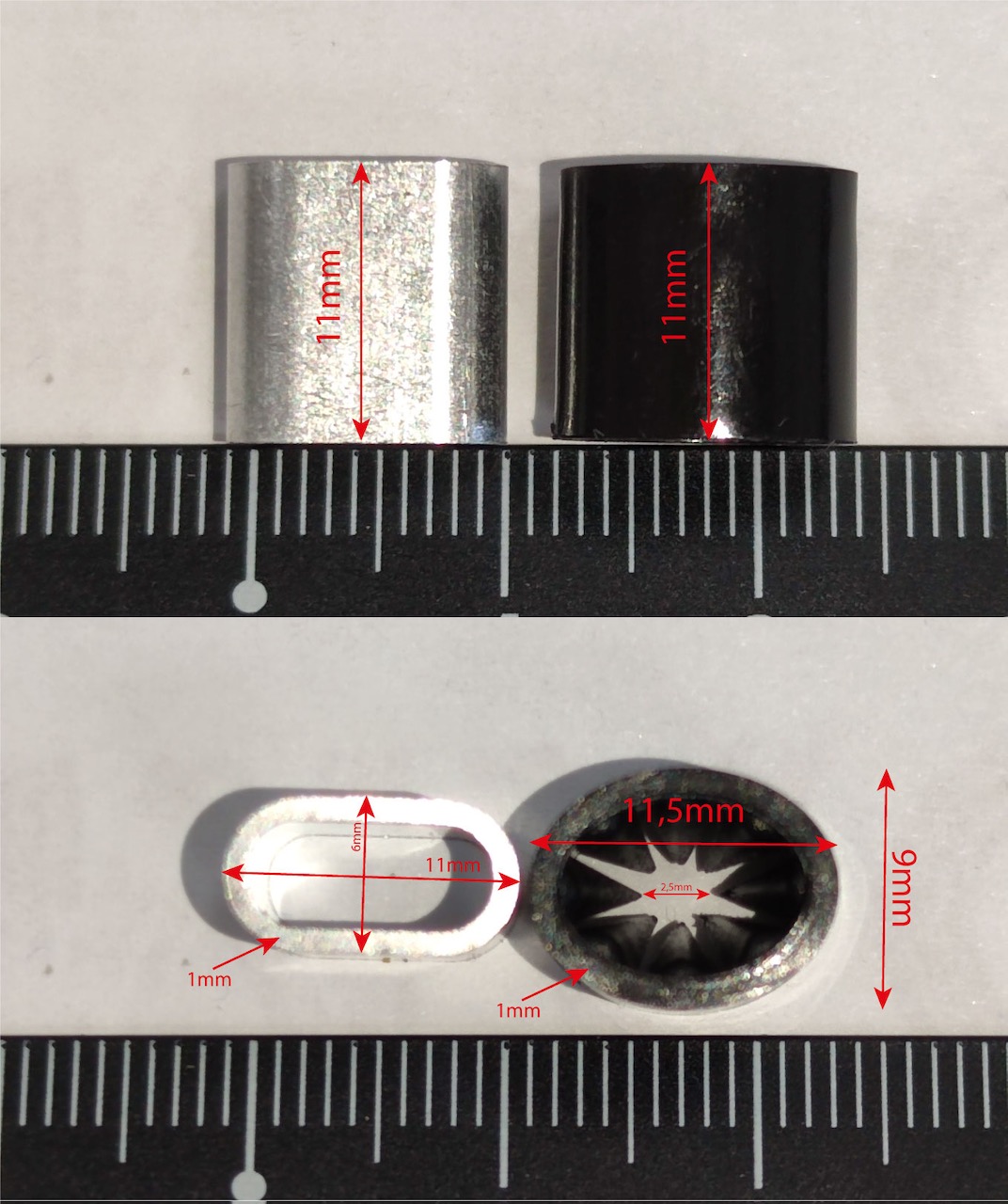 Názov požadovaného tovaruPožadované parametre a charakteristikyPožadované hodnoty parametrovtechnologické zariadenie na plne automatizované opracovanie textilných výrobkovkompatilbilita so šírkami materiálu15mm a 20mmtechnologické zariadenie na plne automatizované opracovanie textilných výrobkovkompatibilita s hrúbkami materiálumin. 0.35mm max. 0.70mmtechnologické zariadenie na plne automatizované opracovanie textilných výrobkovkompatibilita s určitými súčiastkamiplastové a kovové uzávery poďla prílohy č. 6.technologické zariadenie na plne automatizované opracovanie textilných výrobkovschopnosť rezania na rôzne dĺžky350mm a 400mmtechnologické zariadenie na plne automatizované opracovanie textilných výrobkovschopnosť kontroly kvalitu tlačeporovnanie so strednou priečkoutechnologické zariadenie na plne automatizované opracovanie textilných výrobkovdoba prípravy 1 ksdo 3 sekúndtechnologické zariadenie na plne automatizované opracovanie textilných výrobkovumiestnenie súčiastkypretiahnutie pások cez uzáverytechnologické zariadenie na plne automatizované opracovanie textilných výrobkovautonómne fungovaniespoznanie dĺžky, množstvá, tlačovej pozície a narábanie s nepodarkamitechnologické zariadenie na plne automatizované opracovanie textilných výrobkovspoznanie kovových teliesspoznanie nitov a sponovtechnologické zariadenie na plne automatizované opracovanie textilných výrobkovnarábanie s nepodarkamiumiestnenie do samostatných kontejnerovtechnologické zariadenie na plne automatizované opracovanie textilných výrobkovrezacie schopnosti s laserovou technológioupriamy rez a dierovanie.technologické zariadenie na plne automatizované opracovanie textilných výrobkovoznačovacia schopnosť s laserovou technológiouvoľne konfigurovateľný QR a čiarový kód alebo poradové číslotechnologické zariadenie na plne automatizované opracovanie textilných výrobkovdopravný pás s kontajnermi na umiestnenie hotových výrobkovspolu 5 kontajnerov: 2 pre hotové výrobky, 2 pre vyrábané a 1 pre používanýchtechnologické zariadenie na plne automatizované opracovanie textilných výrobkovschopnosť spoznania textilukeď dôjde stroj sa zastavítechnologické zariadenie na plne automatizované opracovanie textilných výrobkovkompatibilita s Google Sheet tabuľkamiidentifikácia objednávky na základe číslo objednávkyzápis hodnoty vyrábaných kusov do predom nastaveného stľpcazápis hodnoty nepodarkov do predom nastaveného stľpcazápis časovej známky (timestamp) do predom nastaveného stľpca    technologické zariadenie na plne automatizované opracovanie textilných výrobkovtypové označenieuvedie uchádzačPredmet zákazkyMnož.Cena v Eur bez DPHDPH …..%Cena v Eur s DPHDodanie technologického zariadenia vrátane dopravy na miesto dodania, montáže, uvedenia do prevádzky a zaškolenia personálu na obsluhu zariadenia podľa priloženej technickej špecifikácie Výrobca: .......................................Typové označenie: ......................................................1 ksdoprava na miesto dodaniadoprava na miesto dodaniamontáž, uvedenie do prevádzky a zaškolenie personálu na obsluhu zariadeniamontáž, uvedenie do prevádzky a zaškolenie personálu na obsluhu zariadeniaS P O L U: S P O L U: Názov požadovaného tovaruPožadované parametre a charakteristikyPožadované hodnoty parametrovPonúkaná hodnota(uchádzač vyplní hodnotu, alebo áno / nie )technologické zariadenie na plne automatizované opracovanie textilných výrobkovkompatilbilita so šírkami materiálu15mm a 20mmtechnologické zariadenie na plne automatizované opracovanie textilných výrobkovkompatibilita s hrúbkami materiálumin. 0.35mm max. 0.70mmtechnologické zariadenie na plne automatizované opracovanie textilných výrobkovkompatibilita s určitými súčiastkamiplastové a kovové uzávery poďla prílohy č. 6.technologické zariadenie na plne automatizované opracovanie textilných výrobkovschopnosť rezania na rôzne dĺžky350mm a 400mmtechnologické zariadenie na plne automatizované opracovanie textilných výrobkovschopnosť kontroly kvalitu tlačeporovnanie so strednou priečkoutechnologické zariadenie na plne automatizované opracovanie textilných výrobkovdoba prípravy 1 ksdo 3 sekúndtechnologické zariadenie na plne automatizované opracovanie textilných výrobkovumiestnenie súčiastkypretiahnutie pások cez uzáverytechnologické zariadenie na plne automatizované opracovanie textilných výrobkovautonómne fungovaniespoznanie dĺžky, množstvá, tlačovej pozície a narábanie s nepodarkamitechnologické zariadenie na plne automatizované opracovanie textilných výrobkovspoznanie kovových teliesspoznanie nitov a sponovtechnologické zariadenie na plne automatizované opracovanie textilných výrobkovnarábanie s nepodarkamiumiestnenie do samostatných kontejnerovtechnologické zariadenie na plne automatizované opracovanie textilných výrobkovrezacie schopnosti s laserovou technológioupriamy rez a dierovanie.technologické zariadenie na plne automatizované opracovanie textilných výrobkovoznačovacia schopnosť s laserovou technológiouvoľne konfigurovateľný QR a čiarový kód alebo poradové číslotechnologické zariadenie na plne automatizované opracovanie textilných výrobkovdopravný pás s kontajnermi na umiestnenie hotových výrobkovspolu 5 kontajnerov: 2 pre hotové výrobky, 2 pre vyrábané a 1 pre používanýchtechnologické zariadenie na plne automatizované opracovanie textilných výrobkovschopnosť spoznania textilukeď dôjde stroj sa zastavítechnologické zariadenie na plne automatizované opracovanie textilných výrobkovkompatibilita s Google Sheet tabuľkamiidentifikácia objednávky na základe číslo objednávkyzápis hodnoty vyrábaných kusov do predom nastaveného stľpcazápis hodnoty nepodarkov do predom nastaveného stľpcazápis časovej známky (timestamp) do predom nastaveného stľpca    technologické zariadenie na plne automatizované opracovanie textilných výrobkovtypové označenieuvedie uchádzačV .........................., ......................... Vo Veľkých Kapušanoch,............................za predávajúceho............................................ (meno priezvisko, funkcia)za kupujúceho............................................Miklós Kozsár